ATTENTION STUDENT: If you are found to have plagiarized any part of your PsychSim assignment, you will receive a 0 for the assignment and may be formally reported to KPU. If you wish to quote the source provided or any other webpage, you MUST cite the source using APA formatting. To avoid plagiarism, write all answers in your own words. For more information on plagiarism and cheating, please visit https://libguides.kpu.ca/academicintegrity/plagiarism to study the videos and tutorials available. ​KPU's policy on academic integrity is found at https://www.kpu.ca/student-rights-responsibilities/academic-integrity Name this file using the following format: LastnameFirstname_Section_AssignmentNameFor example: SmithJohn_A54_AuditorySystemPsychSim Online: Descriptive StatisticsName: _______________________		Student ID: _________________Course/Section: _______________		Instructor: __________________This activity introduces you to the basic statistics researchers use to summarize their sets of data. The numbers below represent the scores of a sample of students on a math test. Use them to perform the required calculations.10, 13, 10, 12, 11, 7, 12, 11, 6, 11, 12, 11, 8, 10, 9Distribution of ScoresSort the scores by arranging them in order from lowest to highest. Place the ordered list here: Watch the following video on frequency histograms:https://www.youtube.com/watch?v=R_D-PuMUT24How to create histogram in Excel: https://youtu.be/pDlpFKiYie4Microsoft Excel is free for all KPU students. Visit https://www.kpu.ca/it/students/O365 Based on the scores you have just sorted, create a frequency histogram below using the chart function under the “Insert” tab or by copying and pasting a chart made in Excel onto this document:Measures of Central TendencyWatch the following video on central tendency:https://www.youtube.com/watch?v=ZVxZBK9Vm5wIdentify if each of the definitions or calculations represents the Mean, Median, or ModeWhat is the mode of your distribution from above? What is the median of your distribution from above? What is the mean of your distribution? Show your calculations.Measures of VariabilityWatch the following video on measures of variability (Begin watching at 4:08):https://youtu.be/mk8tOD0t8M0?t=237How is a range calculated? What is the range of your distribution from above? What is the standard deviation for your sample data set? Show your calculations.What does the standard deviation tell you? What does your calculated standard deviation mean with respect to the scores from the sample of grades from a math test? Definition/CalculationMean, Median, or Mode?AverageFirst, order from smallest to largest; next, find the middle numberMost common valueMiddle valueThe score with the highest frequency (e.g., highest number(s) in a frequency table)Sum of all scores ÷ number of scores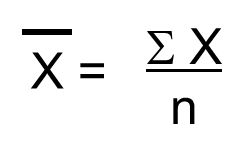 